Publicado en Valencia el 16/05/2018 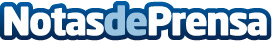 Proptech Valencia: La nueva realidad del sector inmobiliario, por primera vez en ValenciaEl primer evento Proptech se celebrará en Valencia el miércoles 6 de junio. El evento será el primero que tendrá lugar en el nuevo Palau Alameda
Datos de contacto:Deseada Tornero Pardo645697286Nota de prensa publicada en: https://www.notasdeprensa.es/proptech-valencia-la-nueva-realidad-del-sector Categorias: Inmobiliaria Valencia Eventos E-Commerce Dispositivos móviles Construcción y Materiales http://www.notasdeprensa.es